                              Pracovný list1. Ktoré stíhačky pôjdu spolu na let? Majú rovnaký výsledok. Zamaľuj ich rovnako.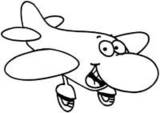 2. Urči,  v akom poradí nastupovali pasažieri do lietadla. Napovie ti to príklad.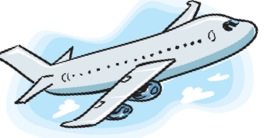 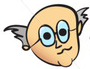 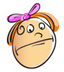 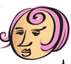 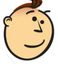 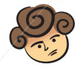 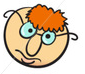 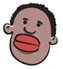 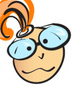 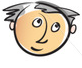 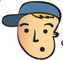 3. Zisti, aké mená majú piloti lietadla. Priraď písmeno k správnemu výsledku.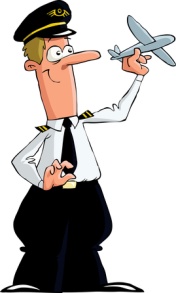 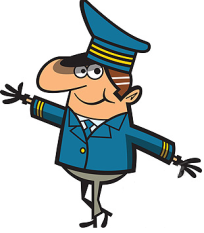 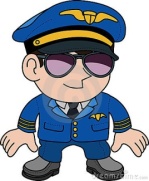 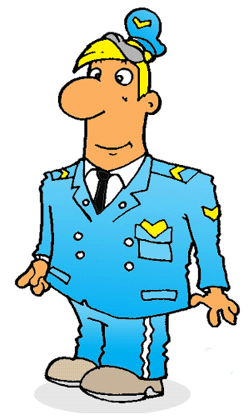 4. Koľko eur stojí letenka na let Bratislava- Viedeň.5. Vymaľuj raketu podľa výsledku.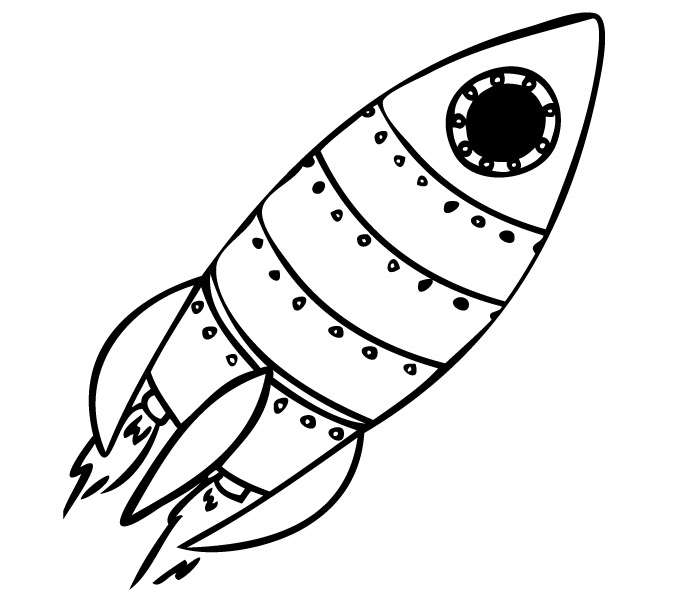 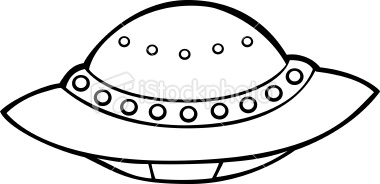 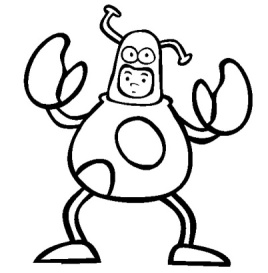 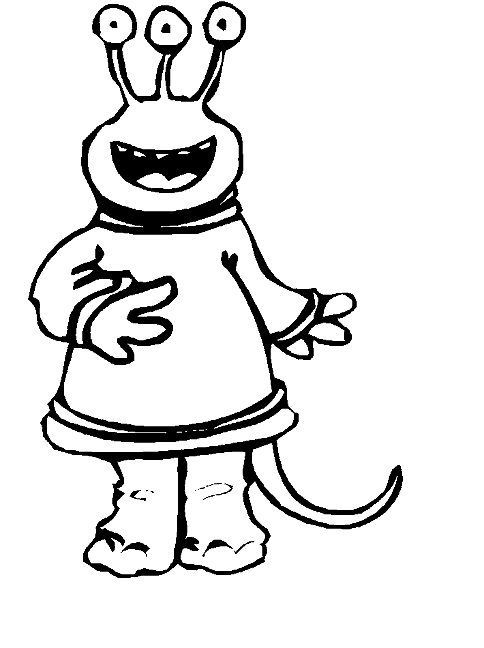 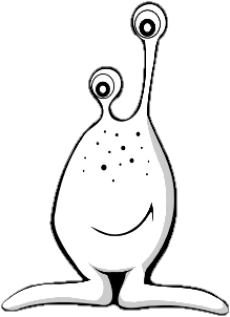 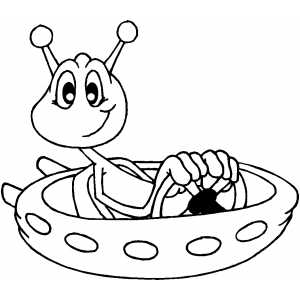 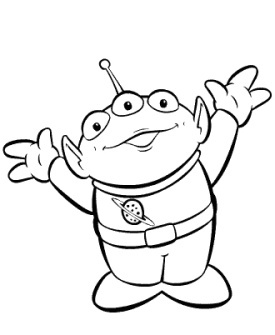 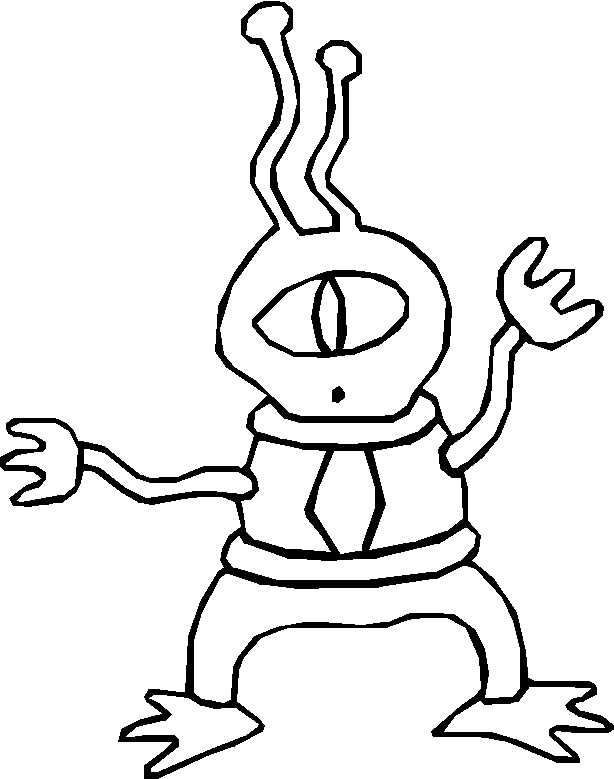 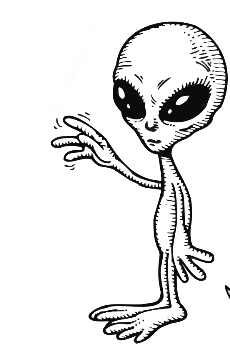 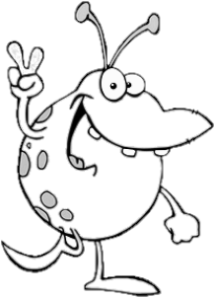 8. Koľko hodín trvala cesta do vesmíru?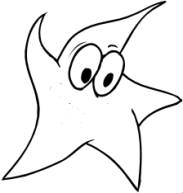 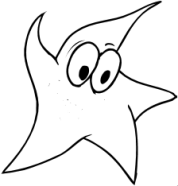 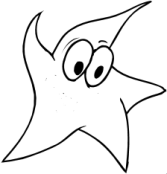 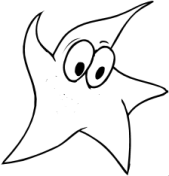 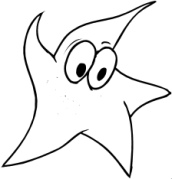 